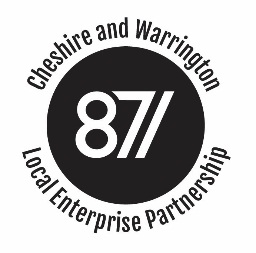 Minutes of the Cheshire and Warrington Local Enterprise Partnership Performance and Investment Committee Meetingheld on 20th December 2017 at 1.30In attendance:	Ged Barlow (Chairman), Howard Hopwood, Chloe Taylor, Paul Goodwin, Chris HindleyApologies:		John Downes, Jan Willis, , Steve Park, John Adlen, Mark LiveseyIn attendance:	Francis Lee, Rachel Brosnahan, Presentations on Warrington West Station by: Alison Roberts (WBC)Item No.ItemTo be Actioned byBy When1.Welcome, Introductions and Apologies2Conflicts of InterestGB asked for any conflicts to be declared.  4Minutes from the last meeting: Minutes Agreed.  Everyone present confirmed that they were happy with the Crewe Masterplan presentation that had been circulated and didn’t need any further information at this time.5Warrington West Station PresentationAlison Roberts, the project manager from WBC gave an overview of the Warrington West Station, including current status.  The final business plan had been completed which showed a BCR of 4.00 based on the final target cost of £19.6m.The project is being part funded by New Stations Fund, LGF, the council and S106 contributions.A contract for £13.6m has been let to Balfour Beatty who will be the main contractor. Additional works will be carried out by Network Rail.  Work is due to start on site in January 18.The Committee considered the case for the project to be strong and a good fit with LGF priorities and therefore gave the project final approval and agreed the recommendations of the approval paper.
RB to issue final offer letterThere will be a sod cutting event on the 29th January. Anybody who would like to attend should notify RBRBAllJanJan7Programme Manager updateRB ran through the programme manager update highlighting key issues which included:Ellesmere Port One Estate.  RB explained that there was concern about the Red RAG rating within CWAC but that as it currently stood it was difficult to see why it would have any other rating given it was behind programme, above costs and the scope had changed.  The committee agreed and were not comfortable changing the rating to fit political pressure and compromise the integrity of the committee.  The suggestion was that if the RAG rating was causing an issue it could be removed entirely from the report which is published on the LEP website and if the RAG rating is to be changed, that would be a decision that the LEP board would have to take.Life Sciences Fund: new chairman appointed. Outputs still not agreed.  Spend profile suggests that they might fall short of the proposed revised outputs.  RB waiting for an updated profile from Catapult.Sydney Road Bridge: programme under pressure due to delays with target cost info from Network rail, land issues unresolved and the need to move the proposed site compound which is now subject to another planning application.  The agreements need to be in place in order to move the Scottish Power cable in April.  If this date is missed it may be considerable time until a new slot is available.8ESIF updateTim Smith from WBC to start in January 2 days per week to help develop bids.  Also tender process underway to bring in consultancy support to develop ESF projects.£25m in development, £29m to be contracted.  Might be Dec 2020 until projects need to be contracted but still working to March 2019 until Dec date confirmed.FL felt there was a need to develop smaller projects due to the need to cash flow projects. 9AOBRB to rearrange John Adlen presentation on ThorntonRBJan